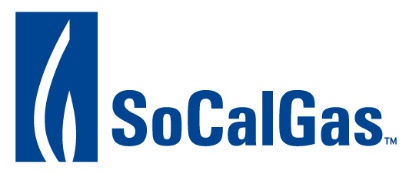 CREDIT APPLICATION Legal Company NameDoing Business As (D.B.A.)Street Address			City			State					Zip CodeFederal Tax ID #						Organized & existing under the laws of:	 (State)					Year Incorporated/Established		Primary Contacts:Credit Department Contact:Name				Title			Phone 			FAX		E-Mail		Gas Trader Contact:Name				Title			Phone 			FAX		E-Mail		Service Type:				Estimated Volumes of Service Requested per month:Contracted Marketer  									Core Aggregator	      									Intrastate Transportation									Receipt Point Access Rights (Firm/								   Interruptible/Off system)Gas Storage										Trading (Gas Acquisition)									Hub Services										Other 											Please list at least three references with which you are currently doing business:  						Company Name			Contact Person						Phone Number		1)															2)															3)															Most recent three (3) fiscal years’, CPA audited, financial statements including notes to the financial statements.The most recent interim financial statements.A list of corporate affiliates, including addresses and relationship to your company/entity (Corporate Organization Chart).Most recent three (3) fiscal years’, CPA audited, financial statements of the ultimate parent company.The undersigned declares that the statements set forth herein are true and complete.The undersigned on behalf of Applicant hereby authorizes Utility, to obtain verification from any source named herein as to the accuracy of the information provided and to obtain credit information regarding Applicant as part of its approval process.  The undersigned on behalf of Applicant hereby releases, discharges, exonerates and covenants not to sue any person, company or governmental organization providing information to Utility in connection with its approval process, any recipient of such information conducting a review of such information in connection with this application, including Utility or its representatives, and its officers, agents, employees and independent contractors, from any and all liability of every nature and kind arising from or in connection with the furnishing, receipt and review of such information.Applicant understands and agrees that Utility means either:  (i) Southern California Gas Company, if Applicant is applying for a service provided by that Utility; (ii) or, San Diego Gas & Electric Company, including its agent for credit approval purposes, Southern California Gas Company, if Applicant is applying for a service provided by SDG&E.Official Signature:													(Must be signed by an officer of the Applicant)Typed Name:						Title:					Dated:			General Information Company ReferencesPlease provide the following information with this application:General Certification